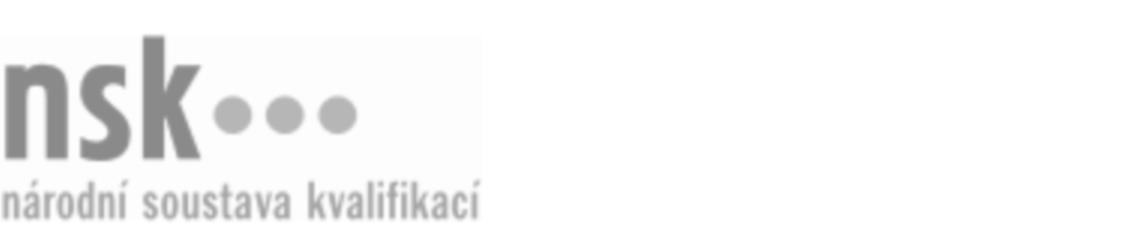 Kvalifikační standardKvalifikační standardKvalifikační standardKvalifikační standardKvalifikační standardKvalifikační standardKvalifikační standardKvalifikační standardLesní technik/technička pro osvětovou činnost (kód: 41-058-M) Lesní technik/technička pro osvětovou činnost (kód: 41-058-M) Lesní technik/technička pro osvětovou činnost (kód: 41-058-M) Lesní technik/technička pro osvětovou činnost (kód: 41-058-M) Lesní technik/technička pro osvětovou činnost (kód: 41-058-M) Lesní technik/technička pro osvětovou činnost (kód: 41-058-M) Lesní technik/technička pro osvětovou činnost (kód: 41-058-M) Autorizující orgán:Ministerstvo zemědělstvíMinisterstvo zemědělstvíMinisterstvo zemědělstvíMinisterstvo zemědělstvíMinisterstvo zemědělstvíMinisterstvo zemědělstvíMinisterstvo zemědělstvíMinisterstvo zemědělstvíMinisterstvo zemědělstvíMinisterstvo zemědělstvíMinisterstvo zemědělstvíMinisterstvo zemědělstvíSkupina oborů:Zemědělství a lesnictví (kód: 41)Zemědělství a lesnictví (kód: 41)Zemědělství a lesnictví (kód: 41)Zemědělství a lesnictví (kód: 41)Zemědělství a lesnictví (kód: 41)Zemědělství a lesnictví (kód: 41)Týká se povolání:Lesní technik lesníkLesní technik lesníkLesní technik lesníkLesní technik lesníkLesní technik lesníkLesní technik lesníkLesní technik lesníkLesní technik lesníkLesní technik lesníkLesní technik lesníkLesní technik lesníkLesní technik lesníkKvalifikační úroveň NSK - EQF:444444Odborná způsobilostOdborná způsobilostOdborná způsobilostOdborná způsobilostOdborná způsobilostOdborná způsobilostOdborná způsobilostNázevNázevNázevNázevNázevÚroveňÚroveňAplikace principů osvětové činnosti v lesnictvíAplikace principů osvětové činnosti v lesnictvíAplikace principů osvětové činnosti v lesnictvíAplikace principů osvětové činnosti v lesnictvíAplikace principů osvětové činnosti v lesnictví44Zajišťování bezpečnosti účastníků při akci lesnické osvěty v leseZajišťování bezpečnosti účastníků při akci lesnické osvěty v leseZajišťování bezpečnosti účastníků při akci lesnické osvěty v leseZajišťování bezpečnosti účastníků při akci lesnické osvěty v leseZajišťování bezpečnosti účastníků při akci lesnické osvěty v lese44Příprava akce lesnické osvětyPříprava akce lesnické osvětyPříprava akce lesnické osvětyPříprava akce lesnické osvětyPříprava akce lesnické osvěty44Realizace akce lesnické osvěty v leseRealizace akce lesnické osvěty v leseRealizace akce lesnické osvěty v leseRealizace akce lesnické osvěty v leseRealizace akce lesnické osvěty v lese44Propagace lesnické osvětové činnostiPropagace lesnické osvětové činnostiPropagace lesnické osvětové činnostiPropagace lesnické osvětové činnostiPropagace lesnické osvětové činnosti55Lesní technik/technička pro osvětovou činnost,  28.03.2024 20:56:48Lesní technik/technička pro osvětovou činnost,  28.03.2024 20:56:48Lesní technik/technička pro osvětovou činnost,  28.03.2024 20:56:48Lesní technik/technička pro osvětovou činnost,  28.03.2024 20:56:48Strana 1 z 2Strana 1 z 2Kvalifikační standardKvalifikační standardKvalifikační standardKvalifikační standardKvalifikační standardKvalifikační standardKvalifikační standardKvalifikační standardPlatnost standarduPlatnost standarduPlatnost standarduPlatnost standarduPlatnost standarduPlatnost standarduPlatnost standarduStandard je platný od: 19.06.2020Standard je platný od: 19.06.2020Standard je platný od: 19.06.2020Standard je platný od: 19.06.2020Standard je platný od: 19.06.2020Standard je platný od: 19.06.2020Standard je platný od: 19.06.2020Lesní technik/technička pro osvětovou činnost,  28.03.2024 20:56:48Lesní technik/technička pro osvětovou činnost,  28.03.2024 20:56:48Lesní technik/technička pro osvětovou činnost,  28.03.2024 20:56:48Lesní technik/technička pro osvětovou činnost,  28.03.2024 20:56:48Strana 2 z 2Strana 2 z 2